ΚΟΙΝΩΝΙΚΗ ΣΥΝΕΤΑΙΡΙΣΤΙΚΗ ΕΠΙΧΕΙΡΗΣΗ 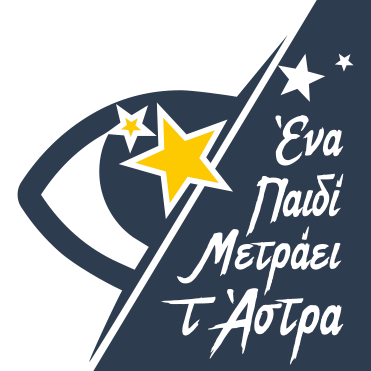 ΕΝΑ ΠΑΙΔΙ ΜΕΤΡΑΕΙ Τ’ ΑΣΤΡΑ-LOOK TO THE STARS-ΚΟΙΝΣΕΠ7/10/2021Π.ΜΕΛΑ 45-47 ΠΕΡΙΣΤΕΡΙ 12131 ΤΗΛ:212-1057946, 6980383620Α.Φ.Μ:997200008, ΔΟΥ: Α ΠΕΡΙΣΤΕΡΙΟΥ ΑΓΕΜΚΟ: 000012003010ΑΠΟΔΕΙΞΗ ΠΑΡΑΛΑΒΗΣ ΚΑΠΑΚΙΩΝΗ ΚΟΙΝΩΝΙΚΗ ΣΥΝΕΤΑΙΡΙΣΤΙΚΗ ΕΠΙΧΕΙΡΗΣΗ‘’ΕΝΑ ΠΑΙΔΙ ΜΕΤΡΑΕΙ Τ’ΑΣΤΡΑ’’LOOK TO THE STARSΠαρέλαβεΣΗΜΕΡΑ: 7/10/21ΑΠΟ: 1ο ΔΗΜΟΤΙΚΟ ΣΧΟΛΕΙΟ ΘΡΑΚΟΜΑΚΕΔΟΝΩΝΔΙΕΥΘΥΝΣΗ: ΘΡΑΚΟΜΑΚΕΔΟΝΕΣΤΗΛΕΦΩΝΟ: ΤΑ ΠΑΡΑΚΑΤΩ :  1 ΣΑΚΟΥΛΑ  ΠΛΑΣΤΙΚΑ ΚΑΠΑΚΙΑ                                                                                                            Ημερομηνία  7/10/21                                                                                                                            Υπογραφή 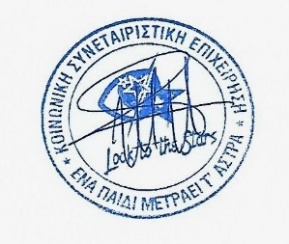 